Муниципальное казенное общеобразовательное учреждение« Средняя общеобразовательная школа №2 с.Карагач»Прохладненского муниципального района КБР________________________________________________________________________________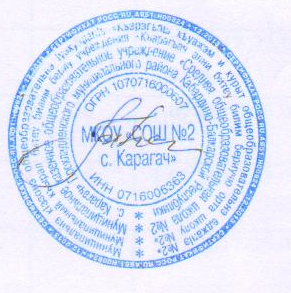 Принято                                   Согласовано                                             Утверждаю на заседании малого            с Управляющим советом          приказом от 31.05.2016г. №72/4 педагогического совета        Протокол №10                        Директор МКОУ « СОШ №2Протокол №1                            от «31» мая 2016г.                 с.Карагач»от «31» мая 2016г.                                                                     ___________/Т.Х.Заптиева/  ПОЛОЖЕНИЕ  О Дне открытых дверей    в структурном подразделении дошкольного образования №1  МКОУ « СОШ №2 с.Карагач»  1. Общие  положения 1.1. Настоящее  положение  разработано в соответствии с  законом РФ от 29.12.2012 г.№ 273 – ФЗ « ОБ образовании в Российской Федерации» Уставом МКОУ « СОШ №2 с.Карагач», основной образовательной программой структурного подразделения дошкольного образования №1 МКОУ « СОШ №2 с.Карагач»1.2.  Положение  регулирует деятельность педагогического коллектива,  родителей и общественности в рамках проведения  Дня   открытых   дверей .1.3.  День   открытых   дверей  организован для детей, посещающих и поступающих в учреждение, их родителей и иных представителей общественности .1.4. День открытых дверей проводится не реже одного раза в квартал в соответствии с утверждённым годовым планом работы . 2. Основные цели и задачи  Дня   открытых   дверей :2.1-установление доверительных отношений между родителями и педагогами, определение задач совместного воспитания детей и их практическая реализация;2.2.позволяет получить родителям и иных представителей общественности  информацию об организации режима и питания детей и условиях содержания;2.3 всестороннее психолого-педагогическое сопровождение воспитания и развития детей, посещающих структурное подразделение дошкольного образования в обеспечении всестороннего гармоничного развития.2.4. обеспечение эффективного взаимодействия между дошкольным образовательным учреждением и родителями воспитанников в целях оптимизации воспитания и развития детей в условиях дошкольного образования и семьи; 2.5.психолого-педагогическое просвещение родителей воспитанников с учетом индивидуальных особенностей, возможностей и потребностей семей;2.6. повышение педагогической культуры родителей;2.7.расширение представлений родителей и иных представителей общественности  о педагогической деятельности сотрудников структурного подразделения дошкольного образования.; 2.8.формирование традиций структурного подразделения дошкольного образования. 3. Участники Дня   открытых   дверей 3.1.Функционирование  Дня   открытых   дверей  осуществляют специалисты структурного подразделения дошкольного образования: педагог-психолог, учитель-логопед, медицинская сестра, руководитель физического воспитания, музыкальный руководитель, воспитатели учреждения под руководством старшего воспитателя или заведующей. 4. Порядок проведения4.1.Мероприятие проводится в 3 этапа 4.2. На подготовительном этапе обсуждается и принимается решение о проведении  Дня   открытых   дверей,  на общем или групповом родительском собрании разрабатывается и утверждается План организации и проведения Дня открытых дверей.  4.3.  На организационном этапе распределяют функциональные обязанности между сотрудниками дошкольного образования, оформляют  и распространяют приглашения для родителей и иных представителей общественности, создают наглядную и раздаточную информации для родителей. 4. 4. На итоговом  анализируют и подводят итоги  Дня   открытых   дверей  на педагогическом  совете.5.Управление  Днем   открытых   дверей 5.1.Непосредственное руководство  Днем   открытых   дверей  осуществляет заведующая структурным подразделением дошкольного образования.